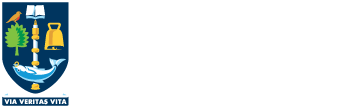       Compressed Gas Cylinder Store Inspection       Compressed Gas Cylinder Store Inspection       Compressed Gas Cylinder Store Inspection       Compressed Gas Cylinder Store Inspection School / Service / UnitSchool / Service / UnitBuilding / LocationBuilding / LocationResponsible PersonResponsible PersonSafety CoordinatorSafety CoordinatorCondition of the storage facilityCondition of the storage facilityCondition of the storage facilityCondition of the storage facilityCondition of the storage facilityYes / NoComments / proposed ActionsComments / proposed ActionsCylinder store fully secured against unauthorised access?   Please specify any security measures in place.Cylinder store fully secured against unauthorised access?   Please specify any security measures in place.Is the correct hazard signage present at the point(s) of entry and in good condition?Is the correct hazard signage present at the point(s) of entry and in good condition?Is the cylinder store in good condition? Consider damage to floors and roofs, integrity of fences and gates, lighting etc.Is the cylinder store in good condition? Consider damage to floors and roofs, integrity of fences and gates, lighting etc.Is the store sufficiently well ventilated to ensure that any accidental gas releases are quickly dispersed?Is the store sufficiently well ventilated to ensure that any accidental gas releases are quickly dispersed?Is the cylinder store easily accessible with suitable means of access and egress for users and cylinder trolleys?Is the cylinder store easily accessible with suitable means of access and egress for users and cylinder trolleys?Is the store large enough to allow cylinders to be safely manipulated onto and off trolleys and moved around safely?Is the store large enough to allow cylinders to be safely manipulated onto and off trolleys and moved around safely?Is the cylinder storage area large enough for the number of cylinders present allowing for normal stock levels?Is the cylinder storage area large enough for the number of cylinders present allowing for normal stock levels?Is the housekeeping in the store acceptable with no evidence of inappropriate storage or rubbish present?Is the housekeeping in the store acceptable with no evidence of inappropriate storage or rubbish present?Cylinders and EquipmentCylinders and EquipmentCylinders and EquipmentCylinders and EquipmentCylinders and EquipmentYes / NoComments / proposed ActionsComments / proposed ActionsAre compressed gas cylinders segregated into hazard groups with incompatible cylinders stored in separate areas?Are compressed gas cylinders segregated into hazard groups with incompatible cylinders stored in separate areas?Does the cylinder store contain LPG (it is good practice to store LPG separately from other gases)?Does the cylinder store contain LPG (it is good practice to store LPG separately from other gases)?Are cylinders clearly labelled /tagged with the owner of the cylinder (e.g. PI) and are empty cylinders for return clearly labelled?Are cylinders clearly labelled /tagged with the owner of the cylinder (e.g. PI) and are empty cylinders for return clearly labelled?Are empty cylinders stored in a dedicated area physically separated from full cylinders?Are empty cylinders stored in a dedicated area physically separated from full cylinders?Is the housekeeping in the store acceptable with no evidence of inappropriate storage or rubbish present?Is the housekeeping in the store acceptable with no evidence of inappropriate storage or rubbish present?Are all compressed gas cylinders properly secured using chains or suitable securing straps?Are all compressed gas cylinders properly secured using chains or suitable securing straps?Are any cylinders stored in the area with regulators attached?Are any cylinders stored in the area with regulators attached?Are all cylinders clearly identified with their contents?Are all cylinders clearly identified with their contents?Are cylinder users provided with appropriate PPE including eye protection, lab coats or equivalent, gloves and protective footwear?Are cylinder users provided with appropriate PPE including eye protection, lab coats or equivalent, gloves and protective footwear?Are suitable cylinder trolleys present and found to be in good condition and regularly inspected?Are suitable cylinder trolleys present and found to be in good condition and regularly inspected?Is an inventory available of the cylinder storage area?Is an inventory available of the cylinder storage area?Procedures and risk assessmentProcedures and risk assessmentProcedures and risk assessmentProcedures and risk assessmentProcedures and risk assessmentYes / NoComments / proposed ActionsComments / proposed ActionsHas the cylinder store (and associated activities) been properly risk assessed to ensure the safety of users?Has the cylinder store (and associated activities) been properly risk assessed to ensure the safety of users?Is there a Standard Operating Procedure (SOP) covering use of the cylinder store including safe transportation of cylinders.Is there a Standard Operating Procedure (SOP) covering use of the cylinder store including safe transportation of cylinders.Have cylinder store users been provided with appropriate health and safety training?Have cylinder store users been provided with appropriate health and safety training?Have cylinder store users been provided with appropriate manual handling training?Have cylinder store users been provided with appropriate manual handling training?Current Inventory of Gas CylindersCurrent Inventory of Gas CylindersCurrent Inventory of Gas CylindersCurrent Inventory of Gas CylindersCurrent Inventory of Gas CylindersContents of CylinderContents of CylinderNumberType (e.g. EVOS)CommentsOther Notes and CommentsOther Notes and CommentsOther Notes and CommentsOther Notes and CommentsOther Notes and CommentsInspection Completed ByInspection Completed ByInspection Completed ByInspection Completed ByInspection Completed ByName Name PositionPositionE-mailE-mailDate of inspectionDate of inspectionDate of next inspectionDate of next inspection